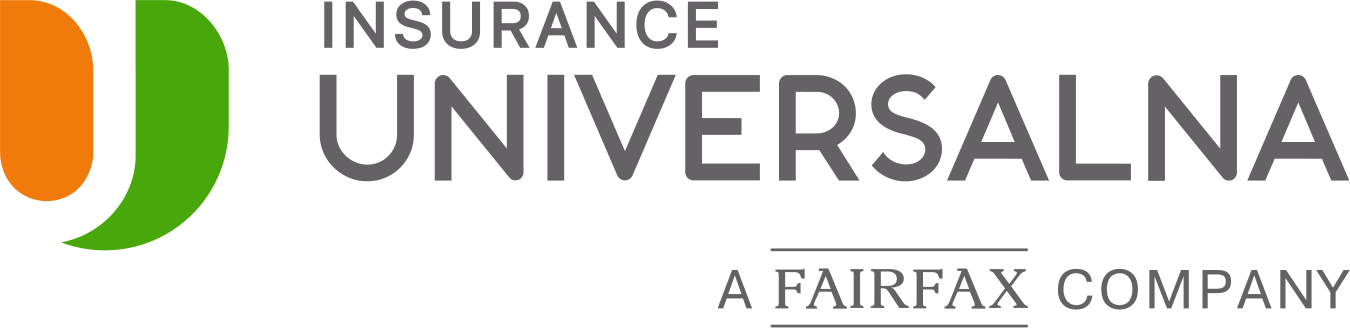 КОМПЛЕКСНА ПРОГРАМА СТРАХУВАННЯ ВІД COVID-19 ДЛЯ НАВЧАЛЬНИХ ЗАКЛАДІВ ЩО ПОКРИВАЄТЬСЯ ПРИ COVID19?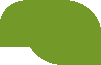 Перебування на стаціонарному лікуванні понад один день з приводу коронавірусної хвороби COVID-19 Смерть внаслідок коронавірусної хвороби COVID-19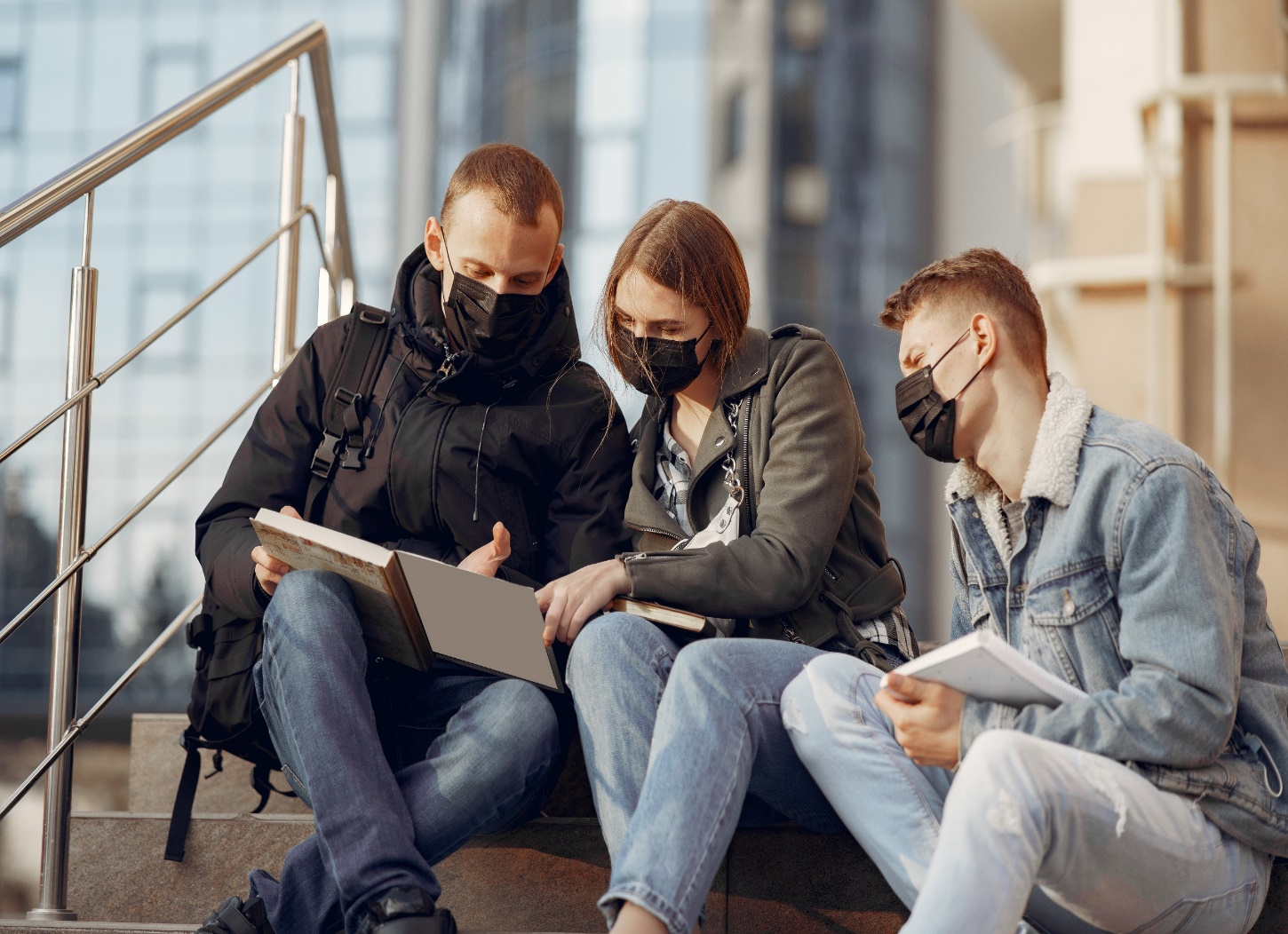  ЩО ПОКРИВАЄТЬСЯ ПО КРИТИЧНИМ ЗАХВОРЮВАННЯМ?Вперше виявлені критичні захворювання: злоякісні новоутворення, інфаркт міокарду, інсультСмерть внаслідок злоякісних новоутворень, інфаркту міокарду, інсульту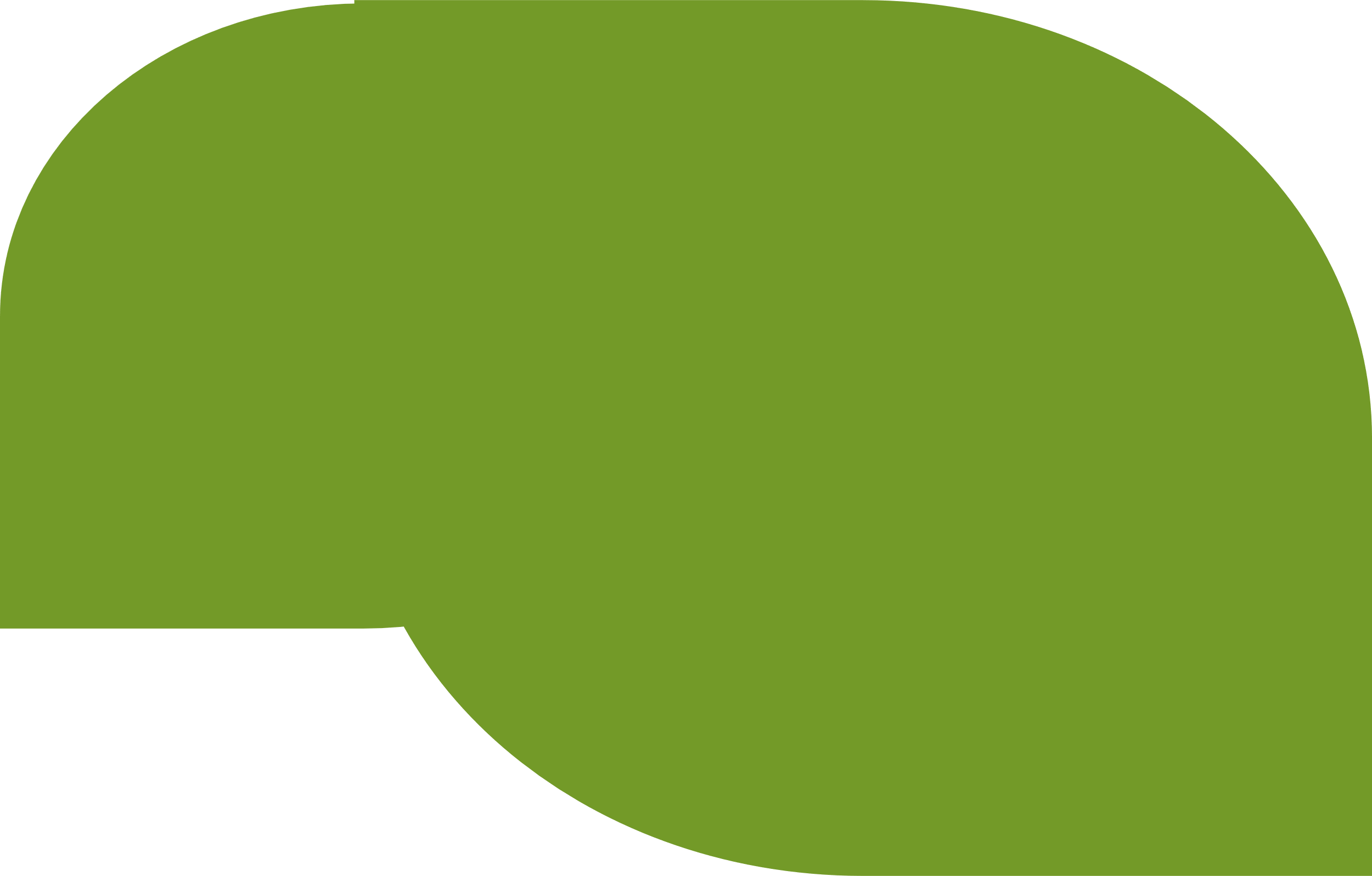 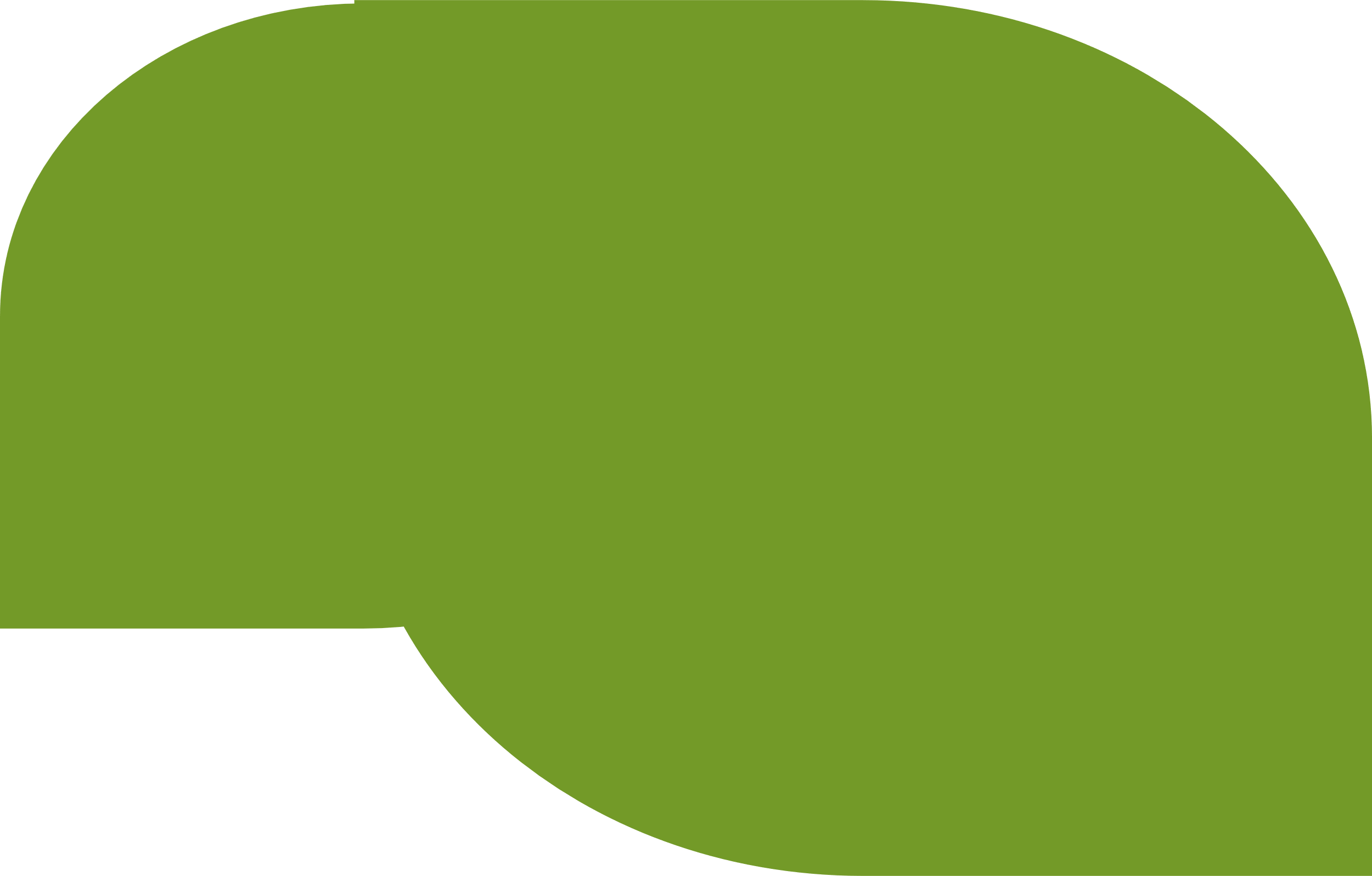 ЩО ПОКРИВАЄТЬСЯ ПРИ НЕЩАСНОМУ ВИПАДКУ?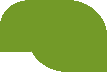 травми, переломитравми від вогнепальної зброї поранення, контузіяанафілактичний шок випадкове потрапляння в дихальні шляхи чужорідного тіла утопленняураження електричним струмом, блискавкоюопіки, обмороження, перегрівання, переохолодження укуси тварин, отруйних комах, змій тощовипадкове отруєння газами, побутовими або промисловими хімічними речовинами, ліками, недоброякісними харчовими продуктами інвалідність, смертьсказ, правець, ботулізм, малярія, енцефаліт, що передається укусами кліщів